,,,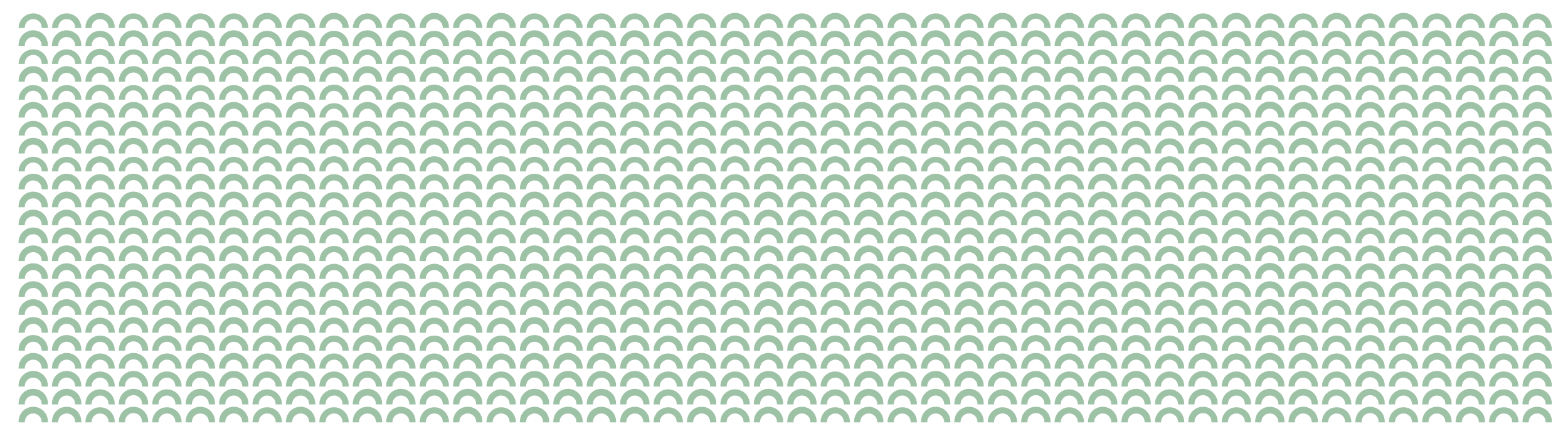 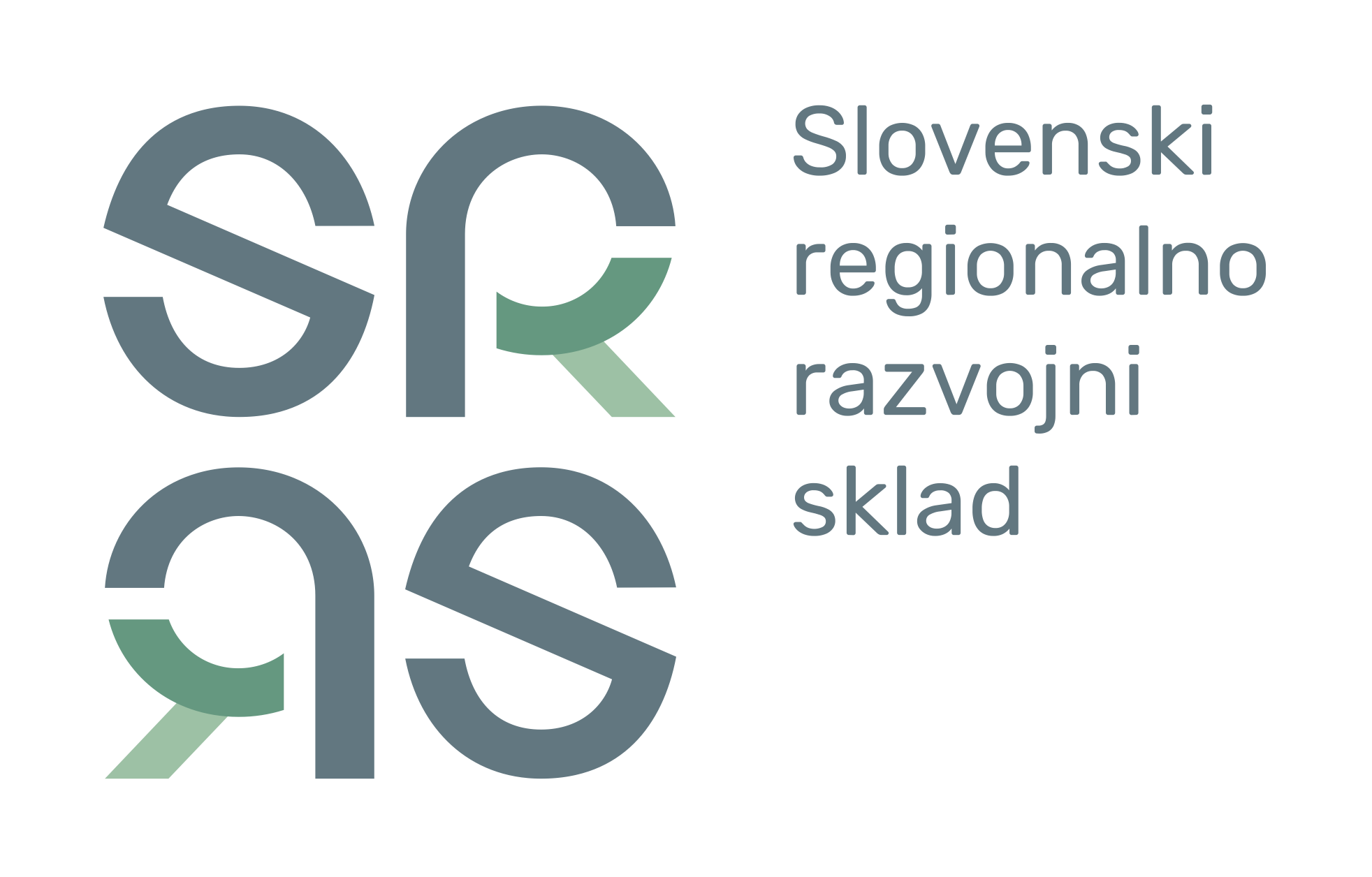 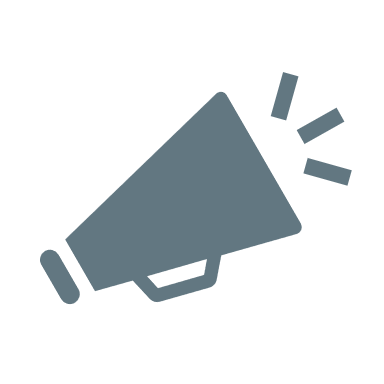 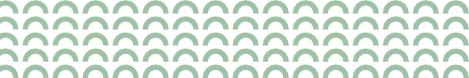 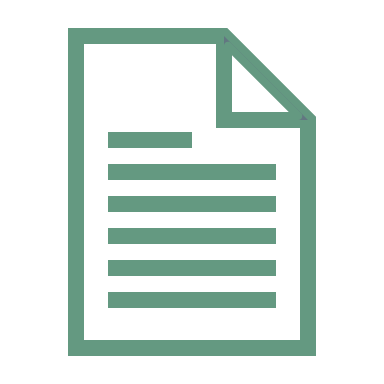 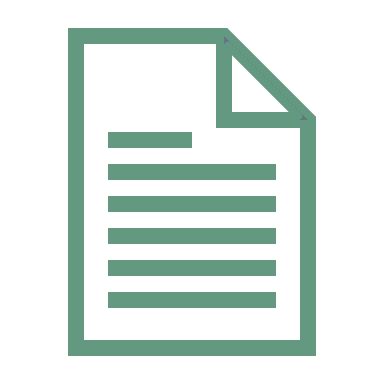 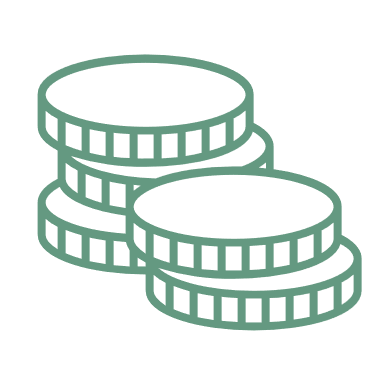 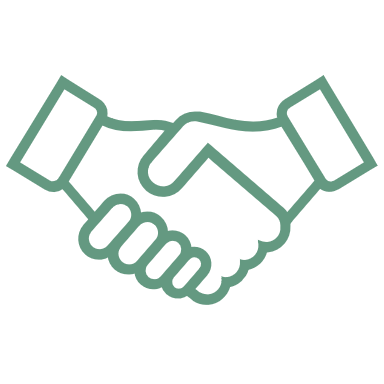 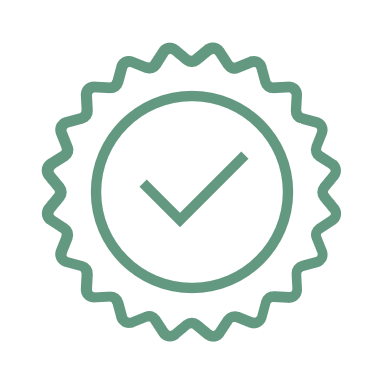 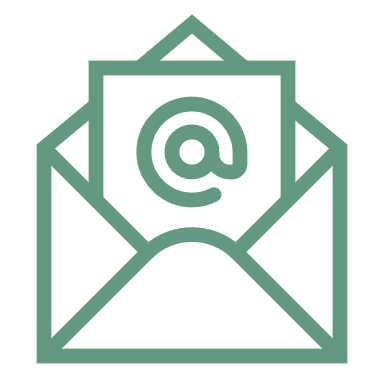 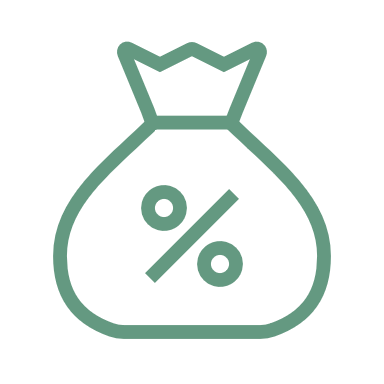 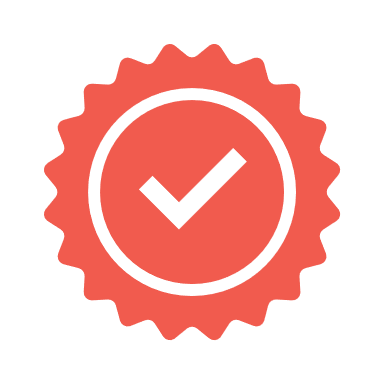 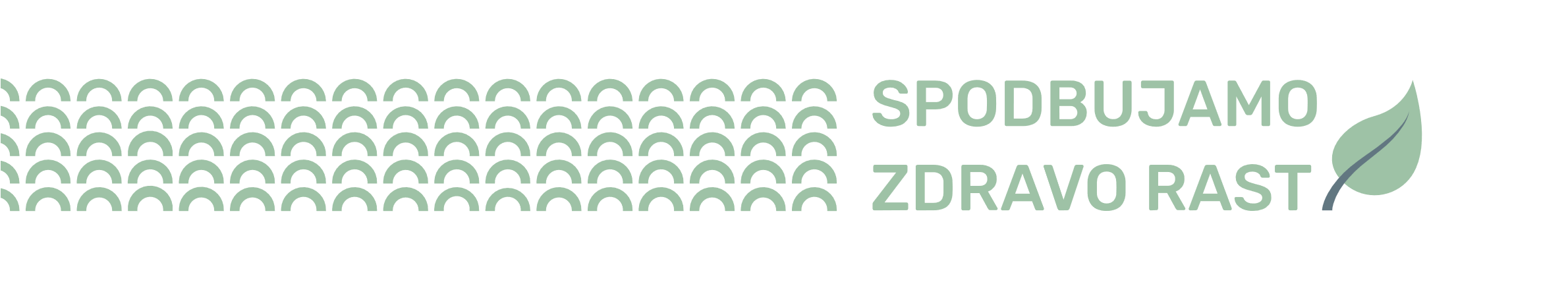 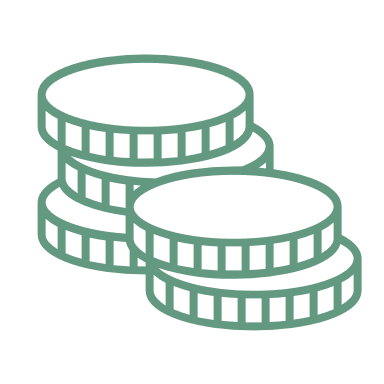 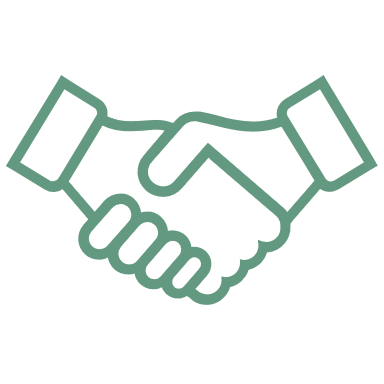 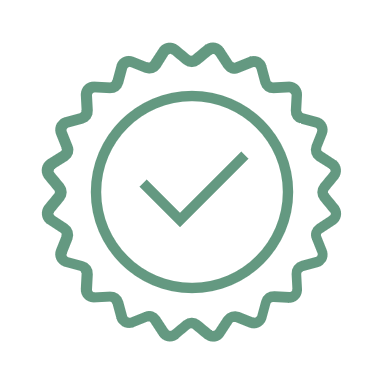 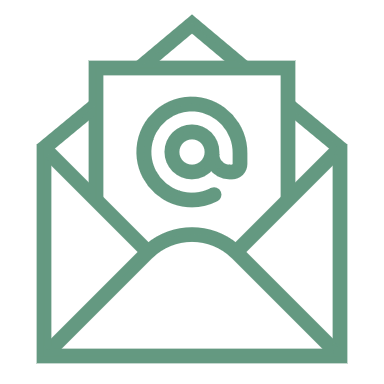 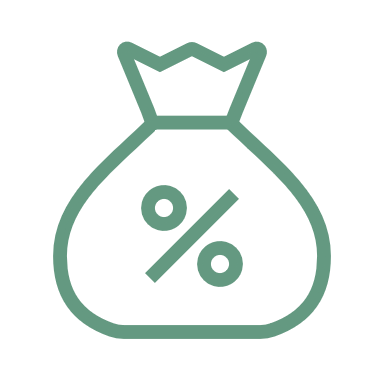 